Рубрика «Непридуманная история»: молчаливый убийца не дремлет! (Крупский район)«Молчаливый» убийца! Именно так называют в народе угарный газ. Он не имеет ни цвета, ни запаха, однако даже в небольших концентрациях способен привести к тяжелым последствиям, даже к летальному исходу. 25 марта спасатели Крупского райотдела по чрезвычайным ситуациям получили сообщение о том, что в Крупскую центральную районную больницу госпитализирована женщина с предварительным диагнозом «отравление угарным газом».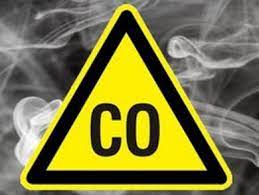 В тот день ничего не предвещало беды. Семья с 2 детьми приехала на дачу в д. Заполье. Около 11 часов протопили печь и … закрыли задвижку дымохода. Уже вечером хозяйка почувствовала головную боль и вызвала скорую медицинскую помощь. На этот раз история закончилась благополучно. Однако могло быть иначе. В виду того, что весенняя погода неустойчива, для сохранения тепла и уюта в доме граждане продолжают топить печи. Поэтому спасатели призывают строго соблюдать правила топки печи и закрывать задвижку только после полного прогорания топлива либо удаления углей (золы) из топливника. Неукоснительно выполняйте общеизвестные правила. Используйте только исправное печное оборудование. Трещины в печной кладке, засоренный дымоход и тому подобные «мелочи» способны привести к тяжелым последствиям, в том числе к пожару. Своевременно позаботьтесь о хорошей вентиляции. При недостаточной вентиляции даже газовые плиты становятся причиной трагедий. Автолюбители, откажитесь от работы в гараже с заведенным для обогрева двигателем автомобиля.Берегите себя и своих близких!